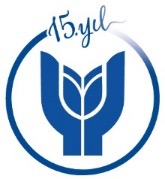 TURKISH REPUBLICYAŞAR UNIVERSITY RECTORATEFACULTY OF LAWHKUK 3529 MOOT COURT I(Vocational School of Justice Section 3)Final Assessment FormSTUDENT NAME SURNAME: 								TOTAL: 100EVALUATION NOTES: LECTURER NAME SURNAME: 					SIGNATURE: DEĞERLENDİRME KRİTERLERİ TAM PUANÖĞRENCİNİN PUANILegal problem solving  30Correct determination of the legal reason and expediency of justification in solving legal problems30Mastery of the subject matter in presentation30Effective presentation 5Presentation and transfer of knowledge skills5